Skellefteå AIK 2014Kaffe 15 krTe 10 krSaft 10 krKaka 15 krSwish: 1231314665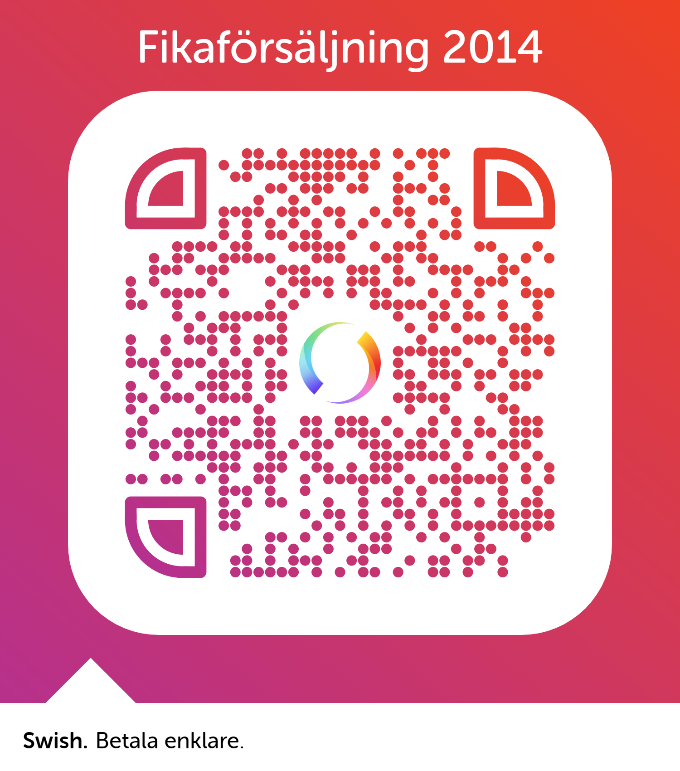 